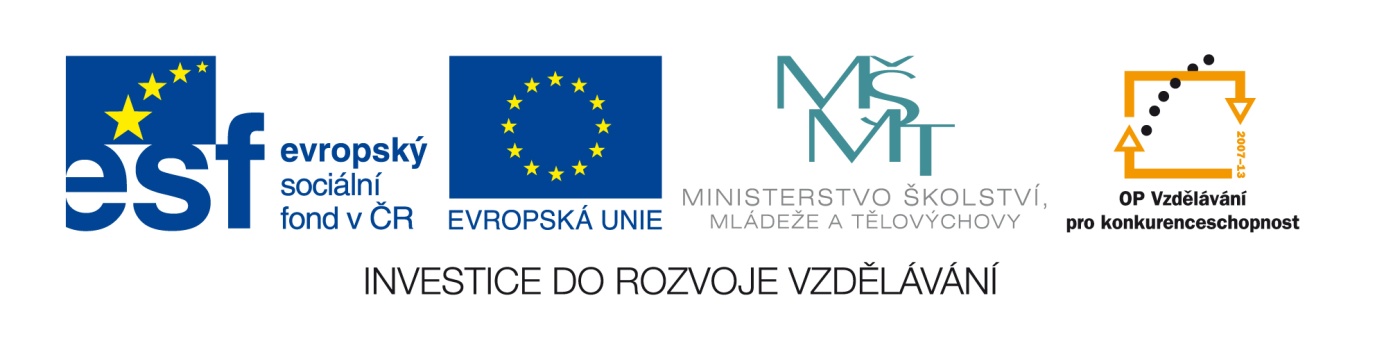 Projekt:	Pomoc škole a žákům, registrační číslo projektu CZ.1.07/1.4.00/21.1729Příjemce:	  Základní škola Hluboká nad Vltavou, okres České Budějovice, Karla Čapka 800,       373 41 Hluboká nad Vltavou Metodický listNázev materiálu: Zábavná matematika – dělení se zbytkem	Autor materiálu: Mgr. Markéta TesárkováJazyk: český   Zařazení materiáluŠablona:	Inovace a zkvalitnění výuky prostřednictvím ICT (III/2)		Sada:  2 /3	           Číslo DUM:  4/20	Předmět: Matematika Ověření materiálu ve výuceDatum ověření:	8. 3. 2012              Třída: 3.A          Ověřující učitel: Mgr. Markéta Tesárková Vzdělávací oblast: Matematika a její aplikace Vzdělávací obor:  Matematika a její aplikaceTématický okruh: Číslo a početní operace Téma: Dělení se zbytkem Očekávaný výstup: provádí zpaměti jednoduché početní operace s přirozenými číslyAnotace materiálu: Materiál je určen k hravému procvičení dělení se zbytkem. Lze ho použít pro samostatnou i skupinovou práci.Speciální vzdělávací potřeby: žádné Klíčová slova: dělenec, dělitel, anekdotaDruh učebního materiálu: pracovní listyDruh aktivity: aktivitaStupeň a typ vzdělávání: základní vzdělávání – první stupeň – první obdobíTypická věková skupina: 3. ročník, 8 - 9 letCelková velikost: 187 kBZábavná matematikaDělení se zbytkemMetodický popis použití materiáluVyřešením zbytkových hlavolamů dokončíte chybějící části dětských anekdot. U každé anekdoty najdete kódový rámeček, pomocí kterého vyřešíte zbytek anekdoty. Každá anekdota má svého dělitele. Čísla v rámečku pod řádkou, kde chybí slovo, jsou dělence.Dělitel pro tuto anekdotu je číslo 9Julinka spadla venku do bláta. Maminka jí rychle vyprala špinavé šaty a pověsila je nad rozpálená kamna. Pak šla nakoupit, a když se za hodinu vrátila, povídá Julinka: „Už můžeš ty šaty obrátit, mami. Z jedné strany už jsou ___________________ pěkně do ______________.“                                                                               ´                                             ˇ kódový rámeček        zbytek       písmeno               Č      D      E     H      A      R     N      P      ODělitel pro tuto anekdotu je číslo 6„Maminko, má rozinka nožičky?“ -  „Ale to jsou mi nápady. To víš, že ne.“ -  „Hmm, tak to jsem nejspíš snědl ________________.“kódový rámeček        zbytek         písmeno               R     U      A     B      K     ODělitel pro tuto anekdotu je číslo 7Ptá se jednoho dne malý vnouček Petřík svojí babičky: „Babi, stvořil tě Pánbůh?“  -  „Samozřejmě, Péťo. Tebe také stvořil.“  -  „Ale teď už to __________   __________, __________, babi?“                                           ´                             ´                                                           ˇ               kódový rámeček        zbytek       písmeno               Ď      M      P     V      L      U     Í      Dělitel pro tuto anekdotu je číslo 8Otec jde se svým čtyřletým synem Adamem do ZOO. Zastaví se spolu před jednou z klecí. „Podívej se dobře, to je jaguár,“ poučuje otec. „Nevěřím,“ odvětí syn, „vždyť nemá ____________ ani ________________.“kódový rámeček       zbytek       písmeno                        O      V     A      K     T      L      N  Dělitel pro tuto anekdotu je číslo 7U moře na pláži: „Promiňte, to váš malý synek mi zahrabal mou sváteční čepici do písku?“  -  Ale kdepak, to nebyl můj syn. Můj je támhleten, co zkouší, zda vám _____________  ______________ nafukovací matraci!“         kódový rámeček        zbytek       písmeno               P      Á      L      O       Í      R     U     Dělitel pro tuto anekdotu je číslo 8„Copak tady pobíháte, dětičky, po celé pláži?“  -  „Ale, hráli jsme si tak krásně s jedním milým pánem a teď nemůžeme najít to místo, kam jsme ______     _______________________ do písku.“kódový rámeček        zbytek       písmeno                 I      A      H      R     B      Z      L     O      Dělitel pro tuto anekdotu je číslo 9            Malá Petruška nechtěla moc jíst. Stále chtěla vědět, k čemu je to jídlo k životu dobré. Otec se rozčílil: „To zelené tě chrání před kurdějemi, červené je dobré na zrak, žluté pro stavbu kostí, bílé posiluje a všechno dohromady tě chrání před  _______________________!kódový rámeček        zbytek       písmeno              R       Ý      E     K     M      V     A      S      P     Řešení:propečené, hnědabroukaumí líp, viďkola, volantlupou propálího zahrabalivýpraskem4314892556366578116633831049214817551644402955672716387649762546355097027553723344224696340107505818341545655851952337016234671544288931176